PERSONAL SAFETY 2  					Your name __________________________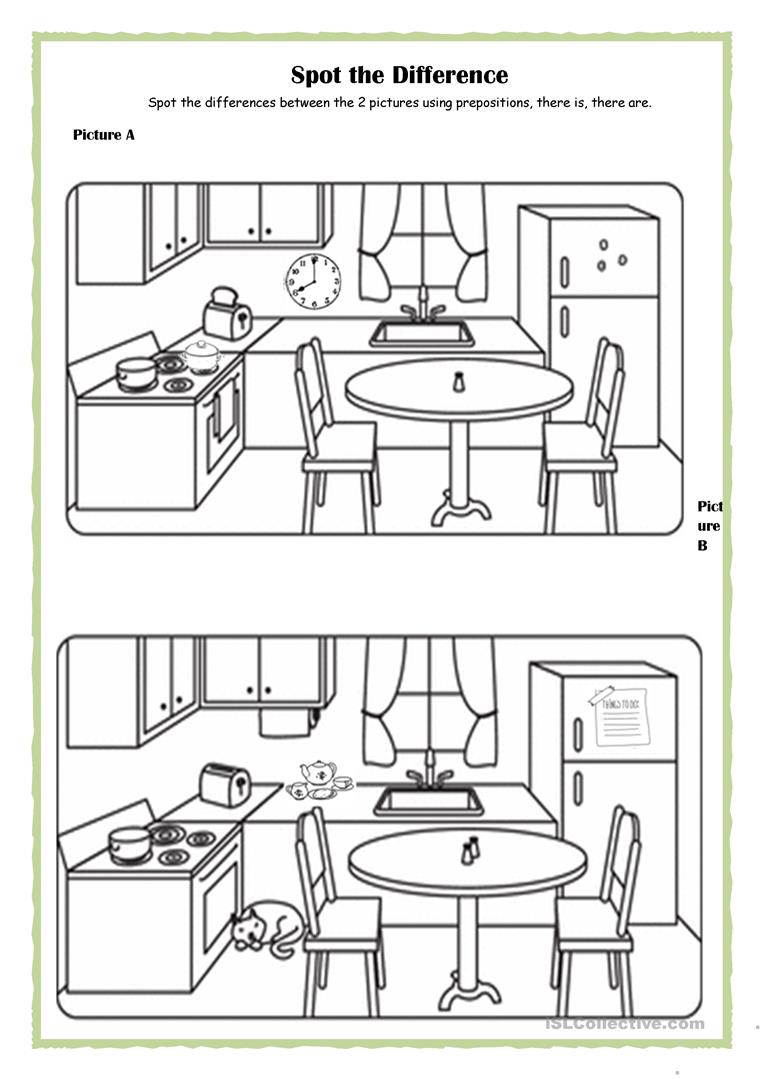 